Can you write the words? Remember they have the ‘ou’ sound in them. 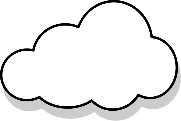 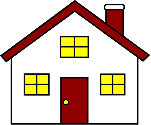 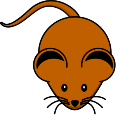 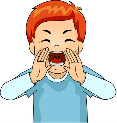 Can you think of any of your own ‘ou’ words? 